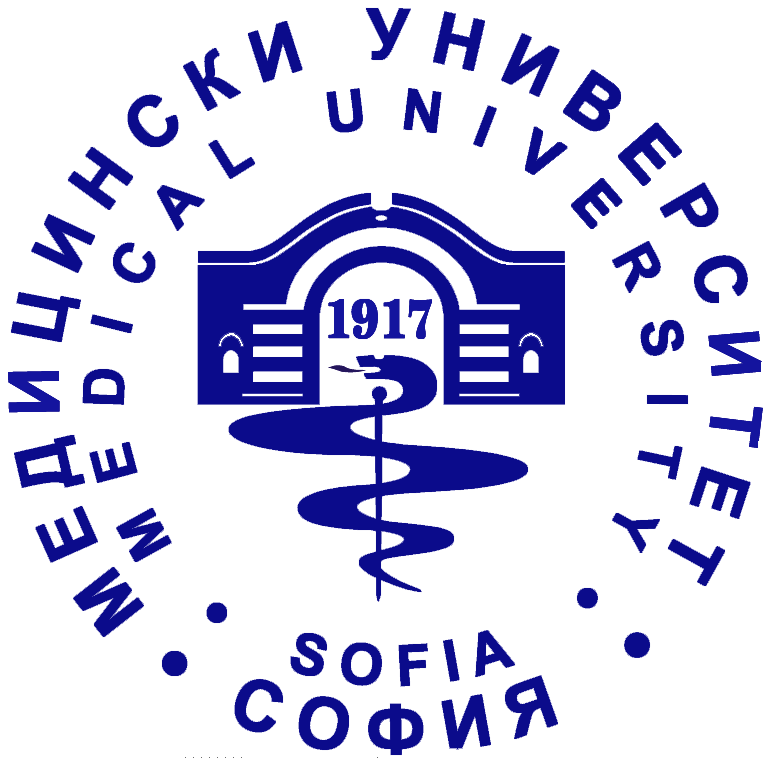 МЕДИЦИНСКИ УНИВЕРСИТЕТ - СОФИЯСЪВЕТ ПО МЕДИЦИНСКА НАУКАИЗСЛЕДОВАТЕЛСКИ ПРОЕКТКонкурс „Млад изследовател-2020“НАУЧНА ОБЛАСТ НА ИЗСЛЕДВАНЕТО (верният отговор е един и се обозначава с Х):НАУЧНО НАПРАВЛЕНИЕ СЪГЛАСНО ПРИЛОЖЕНАТА НАУЧНА КЛАСИФИКАЦИЯ (може да бъде посочено повече от едно, като се изписва по реда на най-близка принадлежност)ТЕМА на изследователския проект (изписва се темата на научното изследване, като се формулира така, че да отговаря на едногодишния период за реализация).ТЕМА на докторантурата на изпълнителя (докторант) на проекта: ИЗПЪЛНИТЕЛ (ДОКТОРАНТ):име, презиме и фамилия (задължително по лична карта):ОБРАЗОВАТЕЛНО-КВАЛИФИКАЦИОННА СТЕПЕН И ПРИДОБИТА КВАЛИФИКАЦИЯ И ПРАВОСПОСОБНОСТ: (напр.: магистър-лекар)ФОРМА НА ОБУЧЕНИЕ НА ДОКТОРАНТА (редовен докторант, задочен докторант, докторант на самостоятелна подготовка): ЗАЕМАНА ДЛЪЖНОСТ (при форма на обучение задочна или на самостоятелна подготовка): ЗАЧИСЛЕН ЗА ДОКТОРАНТ СЪС ЗАПОВЕД НА РЕКТОРА № .……./адрес на базата на обучение (Факултет, Катедра, Университетска болница, Клиника, Лаборатория, Секция, и т.н): ЛИЧЕН АДРЕС (по местоживеене): телефон за контакти - служебен, мобилен, домашен,електронна поща : Информацията е задължителна по т. 5НАУЧЕН РЪКОВОДИТЕЛ на ДОКТОРАНТА:АКАДЕМИЧНА ДЛЪЖНОСТ: име, презиме и фамилия (задължително по лична карта):ОНС „доктор”/НС „дн”: заемана длъжност: Трудов договор в МУ-София (съгласно § 4д, т. 1 от допълнителните разпоредби на ЗВО) или граждански договор: служебен адрес (месторабота): телефон за контакти - служебен, мобилен, домашен, електронна поща : Информацията е задължителна по т. 6БАЗОВА ОРГАНИЗАЦИЯ за изпълнение на проекта (Факултет, Катедра): ПРОДЪЛЖИТЕЛНОСТ НА ПРОЕКТА: ЕДНА ГОДИНА ОТ СКЛЮЧВАНЕТО НА ДОГОВОРАДОПЪЛНИТЕЛНО ФИНАНСИРАНЕ НА ПРОЕКТА: МЕЖДУНАРОДНО НАУЧНО СЪТРУДНИЧЕСТВО ПО ПРОЕКТА: АДМИНИСТРИРАНЕ НА ПРОЕКТА:12.  ФИНАНСОВ ПЛАН:ПАРАГРАФЪТ Е ЕДИНСТВЕН – 10-14     Изпълнителите-докторанти от Катедри базирани на територията на клинични бази УМБАЛ/УСБАЛ ЕАД не следва да планират разходи за дълготрайни материални активи независимо от стойността им.     За проучванията, предвиждащи научни изследвания с използване на опитни животни, етичната оценка се извършва от Комисията по етика към животните при Българската агенция по безопасност на храните (БАБХ), съгласно изискванията на Наредба № 20 от 1 ноември 2012 г. (в сила от 01.01.2013 г.) издадена от Министерството на земеделието и храните. ЗАДЪЛЖИТЕЛНО ВЪВ ФИНАНСОВИЯ ПЛАН И ПРИЛОЖЕНИЕТО КЪМ НЕЯ СЛЕДВА ДА СЕ ПРЕДВИДИ РАЗХОД ЗА ЗАПЛАЩАНЕ НА ТАКСА (СТОЙНОСТТА Й СЕ ОПРЕДЕЛЯ ОТ БЪЛГАРСКАТА АГЕНЦИЯ ПО БЕЗОПАСНОСТ НА ХРАНИТЕ) ЗА ИЗДАВАНЕ НА РАЗРЕШЕНИЕ.В елемент т. 5. „Разходи за външни услуги“, подточка „Други разходи за външни услуги“:        Предвидените изследвания на включените в научната разработка лица или други обекти, трябва да се извършват в лабораториите на звената на МУ – София и/или на Университетските болници, имащи договорни отношения с МУ – София за обучение на студенти, докторанти и специализанти и за провеждане на научни изследвания. Разрешава се предвидените изследвания по проекта да се извършват в лабораториите извън звената на МУ – София и Университетските болници, имащи договорни отношения с МУ – София за обучение на студенти, докторанти и специализанти и за провеждане на научни изследвания, само в случай, че в университетските лаборатории не ги провеждат. Същото задължително се доказва с удостоверяващо писмо от съответните лаборатории (в звената на МУ – София и/или в Университетските болници), че не може да се извърши планираното изследване.         СРЕДСТВАТА за такса за публикуване на статия за разпространение на резултатите от проекта НЕ МОЖЕ ДА НАДВИШАВАТ 10% ОТ ОБЩАТА СТОЙНОСТ НА ПРОЕКТА.          СРЕДСТВАТА по елемент "КРАТКОСРОЧНИ КОМАНДИРОВКИ В ЧУЖБИНА" НЕ МОЖЕ ДА НАДВИШАВАТ 20% ОТ ОБЩАТА СТОЙНОСТ НА ДОГОВОРА.За проекти с обща стойност на разходите в размер до 2 000,00 лева не се спазва процентното разпределение на разходите.СРЕДСТВАТА по елементи т. 8, т. 9, т. 10 (поотделно и/или общо) НЕ МОЖЕ ДА НАДВИШАВАТ 60% ОТ ОБЩАТА СТОЙНОСТ НА ПРОЕКТА. СРЕДСТВАТА по елемент "ВЪЗНАГРАЖДЕНИЯ ПО ИЗВЪНТРУДОВИ ПРАВООТНОШЕНИЯ":До 20% от общата сума на проекта се финансират разходите за съизпълнители + научни консултанти + технически сътрудници + програмист + възнаграждение за изпълнителя (поотделно и/или общо).Средствата за "подизпълнител" са за заплащане на лице, което ще организира набирането на лица за здрави контроли и финансиране участието на последните. Посочват се трите имена на лицето и месторабота в “Приложение към финансовия план”. Предвидената сума не може да надвишава 30% от общата стойност на проекта.В параметри “подизпълнител”, “съизпълнители”, “научни консултанти”, “технически сътрудници” и “програмист” се посочват трите имена на предлаганото лице, местоработата (или пенсионер), както и мотивация за необходимостта от включването в проекта.ИЗПЪЛНИТЕЛЯТ-ДОКТОРАНТ И ГЛАВНИЯ СЧЕТОВОДИТЕЛ на базовата организация НОСЯТ ОТГОВОРНОСТ ЗА ВЕРНОСТТА НА СУМИТЕ, визирани в колона “Обща сума (в лева)”, съобразно количеството и единичната цена и в “Обща сума на проекта”. Същото се отнася и за описаното в т. 13.13. ПРИЛОЖЕНИЕ КЪМ ФИНАНСОВИЯ ПЛАН (съдържа конкретизация по отделните параметри описани задължително съгласно указанията за попълването им):ЗАДЪЛЖИТЕЛНИ УКАЗАНИЯ:1. Вътрешните промени по елементите на финансовия план се извършват само след съгласуване с Ръководител на отдел „Финансови и човешки ресурси“, т.и. Главен счетоводител на Медицински университет – София, по решение на Съвета по медицинска наука, след представяне на междинен финансов. Преди представяне в отдел „Наука и акредитация” на Ректората на МУ – София, предложенията за тези промени трябва да бъдат съгласувани от Главния счетоводител на базовата организация.2. Независимо от начина и източниците на финансиране, разходването на средствата следва да се отчита по съответните разходни параграфи и подпараграфи на ЕБК за съответната финансова година, в зависимост от икономическия характер на разхода.	3. Разходите, свързани с научната дейност на висшите училища, се планират и отчитат съгласно класификацията на разходите по функции и по икономически тип, като за целта се ползва дейност–162–Научноизследователско дело.	4. Средствата по Наредба за условията и реда за оценката, планирането, разпределението и разходването на средствата от държавния бюджет за финансиране на присъщата на държавните висши училища научна или художествено творческа дейност (обн. ДВ бр. 73/16.09.2016 г. в сила от 01.01.2017 г.) на МОН, разходвани чрез системата за грантово финансиране в МУ-София, следва да се отчитат в дейност-341-Академии, университети и висши училища.	5. Ежегодно в срок до 30.11. в отдел „Финансови и човешки ресурси”  на Медицински университет – София, Ректорат, се предоставят от Главните счетоводители на звената на МУ-София предложения за трансформации от § 10-14 – Учебни и научно-изследователски разходи и книги за библиотеките по параграфи на ЕБК и подпараграфи, съобразно извършените разходи по касов отчет към 31.10. и очакваното изпълнение към 31.12.14. 	ОПИСАНИЕ НА ПРОЕКТА: ТЕМА (наименование): АНОТАЦИЯ (текстът се попълва в обозначеното каре след съответната формулировка)Анотацията не следва да надхвърля една страница15. 	ЛИТЕРАТУРЕН ОБЗОР (АНАЛИЗ НА НАУЧНИТЕ ИЗСЛЕДВАНИЯ ПО ТЕМАТА НА ПРЕДЛАГАНИЯ ПРОЕКТ В БЪЛГАРИЯ И ЧУЖБИНА И АКТУАЛНОСТ НА НАУЧНАТА ПРОБЛЕМАТИКА, ПРИДРУЖЕНИ С ЦИТИРАНЕ НА ЛИТЕРАТУРНИТЕ ИЗТОЧНИЦИ):Попълва се съгласно изискванията на:  http://www.icmje.orgПубликациите на изпълнителят-докторант се маркират със звездичка (*)Авторът прилага ксероксни копия на най-значимите публикации, подбрани по негова преценка16. 	ЦЕЛ И ЗАДАЧИ НА ИЗСЛЕДВАНЕТО (пълна информация):17. 	НАУЧНА ИДЕЯ или РАБОТНА ХИПОТЕЗА:18. 	МЕТОДИ НА ИЗСЛЕДВАНЕ (пълна информация):19. 	РАБОТНА ПРОГРАМА (пълна информация за етапите и обем дейности):20.	ОЦЕНКА НА РИСКА ЗА НЕИЗПЪЛНЕНИЕ НА ПРОЕКТА:  21. 	Характеристика на очаквания принос (практическа или теоретична насоченост)22. ПРИЛОЖИМОСТ НА РЕЗУЛТАТИТЕ (научни постижения, разпространение на резултатите, научен обмен, професионално развитие на кадрите, социални ефекти и др.)23. 	Биография на ИЗПЪЛНИТЕЛЯ (докторант):24. 	ПРОФЕСИОНАЛНА БИОГРАФИЯ на научния ръководител:При попълване на изследователския проект следва да се има предвид, че размерът на информацията по отделните точки не е ограничен!!!За осигуряване на необходимата информираност и координация при развитието на различни съвременни форми на обучение (електронно, дистанционно, Web-базирано, проектно-базирано, проблемно-базирано, мултимедийно, и др.) във факултетите на МУ – София, и за да се избегне дублиране при разработване на виртуални образователни среди, е необходимо да се взема мнението и да се получава съгласие от Университетския електронен информационен и образователен център, съгласно чл. 4 ал 2, чл. 6 (1) 2а и 2г, чл. 7 (1) 4 от Правилника за организиране на дистанционна форма на обучение в МУ - София. Следва да се има предвид и чл. 7 (4) „Предложенията по алинеи 1, 2 и 3 се внасят за разглеждане в Консултативния съвет по дистанционно обучение (КСДО)”. Университетският електронен информационен и образователен център е с адрес: бул. „Акад. Иван Евст. Гешов” 15 (Ректорат на МУ – София), етаж 12, стая 12, за контакт проф. д-р Тихомира Златанова, дм – тел. 02 952 37 98 и e-mail: tzlatanova@mu-sofia.bg ФОРМУЛЯР ЗА СЪГЛАСИЕ НА СУБЕКТА НА ДАННИ Аз,................................................................................................................................................................./три имена на субекта на данни/се съгласявам с това, че МЕДИЦИНСКИ УНИВЕРСИТЕТ - СОФИЯ може да обработва следните мои лични данни .................................................................................................................................................................за целите на конкурс „Млад изследовател-2020“Наясно съм и бях информиран, че мога да оттегля моето съгласие по всяко време, само по отношение на личните данни, които не засягат законосъобразността на обработването, като използвам “Формуляра за оттегляне на съгласието на субекта за данни", чрез изпращане по имейл на dpo@mu-sofia.bg или по пощата на гр. София 1431, бул. „Акад. Иван Гешов" № 15, МЕДИЦИНСКИ УНИВЕРСИТЕТ – СОФИЯ, Длъжностно лице по защита на личните данни.................................................................................................................../ име на субекта на данни /Подпис:							Дата:_______________________________				_____________________Попълва се задължително от изпълнителя-докторант и научния/те ръководител/ли.В случай, че в работата по проекта участват физически лица, които нямат трудовоправни взаимоотношения с МУ-София и предоставят свои лични данни, задължително тези лица попълват и представят Формуляр за съгласие на субекта на данни.УКАЗАНИЯ ЗА ПОПЪЛВАНЕ НА ФИНАНСОВИЯ ПЛАНт. 12 и т. 13 ОТ ИЗСЛЕДОВАТЕЛСКИЯ ПРОЕКТПолзват се за информация, като задължително се спазват изискванията в тях. Не се прилагат при подаването на проекта за участие в конкурса.Данните към т. 12 “Финансов план” се попълват в приложената таблица като се посочва общия сбор от сумите на предвиждащите се консумативи към съответния елемент на финансовия план без да се изтрива информацията за елементите, по които не се предвиждат разходи по изследователския проект.Данните към т. 13 “Приложение към финансовия план” се попълват в приложената таблица като се посочват: точното наименование на елемента (от финансовия план), конкретно описание на химикалите, реактивите, консумативите и др., количеството, единичната цена и общата сума за тях.Не се финансират разходи за: заплащане на такси за участие в курсове за квалификация, компютърна грамотност, езикова подготовка и др.; закупуване на обзавеждане, битови уреди, телефонни апарати, работно облекло и обувки; за заплащане на  такси за телефонни услуги и за ремонт на помещения.ПАРАГРАФ 10-14 ПО ЕБК “НАУЧНО-ИЗСЛЕДОВАТЕЛСКИ РАЗХОДИ”Елемент т. 1. "ХИМИКАЛИ, РЕАКТИВИ, ЛЕКАРСТВЕНИ ПРОДУКТИ И ДРУГИ КОНСУМАТИВИ"Средствата са за химикали, реактиви, лекарствени продукти и консумативи, необходими за провеждане на изследванията – посочва се точното наименование. Доставката на химикали и реактиви следва да се извършва от Доставчици на територията на България или от страни членки на Европейския съюз с оглед данъчната ставка (ДДС) и рисковете при доставка от другите държави откъм срочност на изпълнение, съхранение и пр. В “Приложение към финансовия план” единичната цена за съответния консуматив и общата сума да включват и 20% ДДС.Пример за попълване на т. 1 - Химикали, реактиви, лекарствени продукти и др. консумативиЕлемент т. 2. "ОПИТНИ ЖИВОТНИ"Средствата са за закупуване на опитни животни при експериментални разработки, на храна и други свързани с отглеждането на животните. Посочва се вида на животните и на другите разходи за отглеждането на животните. В “Приложение към финансовия план” единичната цена и общата сума да включват и 20% ДДС.Пример за попълване на т. 2 - Опитни животниЕлемент т. 3. "НАУЧНА ЛИТЕРАТУРА"Средствата са за закупуване на научна литература, свързана с подобряване научната стойност на изследването.Посочва се точното наименование и се обосновава необходимостта. В “Приложение към финансовия план” единичната цена и общата сума да включват и 20% ДДС. Когато се ксерокопира научна литература от съответните библиотеки, средствата се предвиждат в елемент т. 5 "Разходи за външни услуги", подточка “Други разходи за външни услуги". За този разход също се посочва точното наименование и се обосновава необходимостта в “Приложение към финансовия план”.Пример за попълване на т. 3 - Научна литератураЕлемент т. 4 “МАТЕРИАЛИ”Средствата са за принтерна и ксероксна хартия, фотоленти, фотохартия, диапозитиви, USB памет и други консумативи, на които единичната цена е до 500.00 лева. Посочва се вида на консуматива. Обосновава се необходимостта, тъй като съгласно "Условията и реда за участие в конкурса" рутинните разходи се поемат от базовата организация. В “Приложение към финансовия план” единичната цена за съответния консуматив и общата сума да включват и 20% ДДС.Средствата са и за: принтер с единична цена до 1 200.00 лева с включено ДДС; компютър или преносим компютър с единична цена до 600.00 лева с включено ДДС; апарати или оборудване с единична цена до 1 200.00 лева с включено ДДС - заприходяване като материали. Посочва се за какво се предвиждат средства и се обосновава необходимостта в “Приложение към финансовия план”.Пример за попълване на т. 4 - МатериалиЕлемент т. 5 “РАЗХОДИ ЗА ВЪНШНИ УСЛУГИ”Подточка “РАЗХОДИ ЗА НАЕМ”Средствата са за наем при ползване на апаратура, липсваща в базовата организация. Обосновава се необходимостта и се посочва наименованието на звеното в “Приложение към финансовия план”. В случай, че се налага използване на специализирана апаратура, с която съответната базова организация не разполага се допуска извършване на разход за наем на апаратура. Не се допуска стойността за наема на апаратурата да е на стойност близка до цената при закупуване на съответния апарат.Пример за попълване на т. 5 – Разходи за наемПодточка “РАЗХОДИ ЗА ТЕЛЕКОМУНИКАЦИОННИ И ПОЩЕНСКИ УСЛУГИ”Средствата са за ползване на Интернет, изпращане на писма, свързани с научната разработка. Посочва се вида на услугата, като се обосновава необходимостта в “Приложение към финансовия план”.Пример за попълване на т. 5 –Разходи за телекомуникационни и пощенски услугиПодточка “РАЗХОДИ ЗА ПОДДРЪЖКА И РЕМОНТ НА ХАРДУЕР”Средствата са за поддръжка и ремонт на хардуер и за закупуване на дискове и касети за принтер. Посочва се вида на консуматива. Обосновава се необходимостта, тъй като съгласно "Условията и реда за участие в конкурса" рутинните разходи се поемат от базовата организация. В “Приложение към финансовия план” единичната цена за съответния консуматив и общата сума да включват и 20% ДДС.Пример за попълване на т. 5 – Разходи за поддръжка и ремонт на хардуерПодточка “ДРУГИ РАЗХОДИ ЗА ВЪНШНИ УСЛУГИ”Средствата са за извършване на услуга от външна организация за съответната базова организация, чрез която се извършва финансиране на проекта (факултет), неупомената в предходните подточки на елемент т. 5 "Разходи за външни услуги" и за застраховка на включените в изследването хора за случаи на увреждане на здравето или смърт.   Посочва се вида на услугата, като се обосновава необходимостта. При застраховка се посочва и броя на лицата, цената на единичната застраховка, общата сума. Средствата са и за: такса правоучастие в научна проява в България и абонамент за научно списание, свързано с подобряване научната стойност на изследването (не се финансират разходи за абонамент на вестници и неспециализирани списания). Посочва се точното наименование на списанието и се обосновава необходимостта в “Приложение към финансовия план”. Средствата са и за: такса за публикуване на статия за разпространение на резултатите от проекта. Посочва се точното наименование на списанието, брой на статиите, цената за публикуване на една статия и общата сума в „Приложение към финансовия план“. Предвидената сума не може да надвишават 10% от общата стойност на проекта.Средствата са и за регистрирани лица по ЗДДС на свободна практика, които получават възнаграждението си по извънтрудово правоотношение с издаване на фактура при извършване на определена дейност, свързана с изпълнението на научноизследователския проект и се отчитат по § 10-20, а не по § 02-02.Когато са предвидени изследвания на включените лица или други обекти в проекта, то те трябва да се извършват в лабораториите на звената на МУ – София и на Университетските болници, имащи договорни отношения с МУ–София за обучение на студенти, докторанти и специализанти и за провеждане на научни изследвания.  Разрешава се предвидените изследвания по проекта да се извършват в лабораториите извън звената на МУ – София и Университетските болници, имащи договорни отношения с МУ–София за обучение на студенти, докторанти и специализанти и за провеждане на научни изследвания, само в случай, че в университетските лаборатории не ги провеждат. Същото задължително се доказва с удостоверяващо писмо от съответните лаборатории.За докторанти от клиничните катедри не се планират и отпускат средства за: придобиване на компютри и хардуер; придобиване на оборудване, машини и съоръжения; придобиване на програмни продукти и придобиване на други нематериални дълготрайни активи, независимо от стойността им. В случай, че се налага използване на специализирана апаратура, с която съответната базова организация не разполага се допуска извършване на разход за наем на апаратура. Не се допуска стойността за наема на апаратурата да е на стойност близка до цената при закупуване на съответния апарат. Средствата се залагат в елемент т. 5 “РАЗХОДИ ЗА ВЪНШНИ УСЛУГИ”, Подточка “РАЗХОДИ ЗА НАЕМ”Пример за попълване на т. 5 – Други разходи за външни услугиЕлемент т. 6 “КОМАНДИРОВКИ В БЪЛГАРИЯ”Средствата са за дневни, квартирни и пътни разходи за участие в научни прояви с резултати постигнати по проекта и/или командировката да е свързана с реализиране на целите на проекта. Обосновават се в съответствие с Наредбата за командировките в страната. Посочва се целта на командировката и конкретно се посочват: маршрута, броя на лицата, сумите за дневни, квартирни и пътни разходи в “Приложение към финансовия план”.Пример за попълване на т. 6 – Командировки в БългарияЕлемент т. 7 “КРАТКОСРОЧНИ КОМАНДИРОВКИ В ЧУЖБИНА”Средствата са за дневни, квартирни, пътни разходи и такса правоучастие в научна проява свързана с целите на проекта на докторантът-изпълнител. Обосновават се в съответствие с Наредбата за служебните командировки и специализации в чужбина. Посочва се целта на командировката и конкретно се посочват държавата, броя на лицата, сумите за дневни, квартирни, пътни разходи или такса правоучастие в “Приложение към финансовия план”. Предвидената сума не може да надвишава 20% от общата стойност на проекта. За проекти с обща стойност на разходите в размер до 2 000,00 лева не се спазва процентното разпределение на разходите.Пример за попълване на т. 7 – Краткосрочни командировки в чужбинаЕлемент т. 8 “ВЪЗНАГРАЖДЕНИЯ ПО ИЗВЪНТРУДОВИ ПРАВООТНОШЕНИЯ”Средствата се предвиждат, когато конкретно лице ще извърши определена дейност. Посочват се трите имена на лицето, месторабота и какво ще извършва в “Приложение към финансовия план”. Нямат право на възнаграждение научните ръководители на докторанта.До 20% от общата сума на проекта се финансират разходите за съизпълнители + научни консултанти + технически сътрудници + програмист + възнаграждение за изпълнителя (поотделно и/или общо). За проекти с обща стойност на разходите в размер до 2 000,00 лева не се спазва процентното разпределение на разходите.	Средствата за "подизпълнител" са за заплащане на лице, което ще организира набирането на лица за здрави контроли и финансиране участието на последните. Посочват се трите имена на лицето и месторабота в “Приложение към финансовия план”. Предвидената сума не може да надвишава 30% от общата стойност на проекта. За проекти с обща стойност на разходите в размер до 2 000,00 лева не се спазва процентното разпределение на разходите.Средствата за "програмист" са в случаите, когато съответен специалист разработва софтуерен продукт, като се посочва точното му наименование. Посочват се трите имена на лицето и месторабота в “Приложение към финансовия план”.Когато определена дейност се извършва от oпределена организация средствата се предвиждат в елемент т. 5 "Разходи за външни услуги", подточка “Други разходи за външни услуги". За този разход също се посочват вида на организацията - в лаборатория на звената на МУ – София; в лаборатория на Университетска болница, имаща договорни отношения с МУ – София за обучение на студенти, докторанти и специализанти и за провеждане на научни изследвания; в лаборатория на външна организация  и  какво ще извършва в “Приложение към финансовия план”.Пример за попълване на т. 8 - Възнаграждения по извънтрудови правоотношенияНАУЧНА КЛАСИФИКАЦИЯ за попълване на точка 2 „НАУЧНО НАПРАВЛЕНИЕ'' в изследователския проектЗрениеУши. Нос. ГърлоКожаЦНС. Невронауки и поведениеЦереброваскуларна системаМускули. Кости. СтавиТъкани и клеткиРевматологияИмунна системаМолекулярна биология и генетикаБиохимия. МетаболизъмСтерилитет /Контрацепция/АбортБременност и фетално развитиеНеонатално и постнатално развитиеДетски болестиГеронтологияРак: биология, епидемиология, терапияКръв. Кръвни болестиСърдечно-съдова системаДихателна системаГастро-интестинален трактБъбреци и уринарен трактЕндокринни жлезиТравма. Ортопедия и травматологияБолка. Анестезиология и реанимацияХирургияИнфекции. МикробиологияМедицинска паразитология и тропическа медицинаОколна среда: общи и професионални факториХраненеСоциална медицина и обществено здравеопазванеНови методиКонсервативно зъболечение и ендодонтияПротетична дентална медицинаОртодонтияХирургична дентална медицинаОрална и лицево-челюстна хирургияДетска дентална медицинаОбществено дентално здравеПародонтологияЕкспериментална дентална медицина. ГеронтологияФармацевтична химияОрганична химия. Неорганична химия. ФизикохимияФармакогнозия и ботаникаТехнология на лекарстватаПромишлена фармацияХимичен анализСоциална фармация и законодателствоФармакология и токсикология, БАВ и лекарстваНаучната класификация е аналогична на класификацията на МRC - Лондон и е съобразена с областите на изследване или субекта за проучванеСРОК ЗА ПОДАВАНЕ НА ДОКУМЕНТИ – Едномесечен, считано от 21 OКТОМВРИ 2019 г. В срок до 15:30 ч. на 21 НОЕМВРИ 2019 г. кандидатите подават в ПЛИК в ДВА ИДЕНТИЧНИ ЕКЗЕМПЛЯРА ПЕРФОРИРАНИ, РАЗПРЕДЕЛЕНИ И ПОДРЕДЕНИ В ОТДЕЛНИ ПАПКИ:ИЗСЛЕДОВАТЕЛСКИ ПРОЕКТ по обявения конкурс и приложената документация, съгласно изискванията в условията и реда за участие в конкурса;За проучванията, предвиждащи научни изследвания с участие на хора задължително се прилагат:ЗАЯВЛЕНИЕ ЗА РАЗГЛЕЖДАНЕ И ФОРМИРАНЕ НА ЕТИЧНА ОЦЕНКА от КЕНИМУС попълнено и подписано задължително от изпълнителя-докторант, ФОРМА ЗА ИНФОРМАЦИЯ НА ПАЦИЕНТА изготвена задължително от изследователския екип,ФОРМА ЗА ИНФОРМИРАНО СЪГЛАСИЕ изготвена задължително от изследователския екип,на хартиен и на електронен носител в ЕДИН ФАЙЛ (Microsoft Word, шрифт “Times New Roman”) в ДЕЛОВОДСТВОТО на Ректората на Медицински университет - София, 1431 София, бул. Акад. Иван Гешов 15, етаж 12, стая № 10.Приемното време на МУ – София за работа с външни лица в работни дни е: от 10:00 до 12:00 ч. и от 13:00 до 15:30 ч.В срок до 15 НОЕМВРИ 2019 г. могат да се задават писмени въпроси (извън условия, ред, изисквания и указания за участие в конкурсите) САМО на електронен адрес otdel-nauka@mu-sofia.bg След тази дата няма да се отговаря на запитвания.За проучванията, предвиждащи научни изследвания с използване на опитни животни, етичната оценка се извършва от Комисията по етика към животните при Българската агенция по безопасност на храните (БАБХ), съгласно изискванията на Наредба № 20 от 1 ноември 2012 г. (в сила от 01.01.2013 г.) издадена от Министерството на земеделието и храните. Задължително във финансовия план и приложението към него следва да се предвиди разход за заплащане на такса (стойността й се определя от Българската агенция по безопасност на храните) за издаване на разрешение.Забележка!!! Към подписване на договори с класирани проекти ще се пристъпи след получаване на бюджетната субсидия за 2020 г., положително становище на Комисията по етика  на научните изследвания при Медицински университет – София (за проучванията, предвиждащи научни изследвания с участие на хора) и решение на Академичния съвет на МУ - София.Предоставената КРАТКА ИНФОРМАЦИЯ относно етичните аспекти на научното изследване ЗАДЪЛЖИТЕЛНО се попълва и за ИЗСЛЕДОВАТЕЛСКИ ПРОЕКТИ, предвиждащи научни изследвания БЕЗ УЧАСТИЕ НА ХОРАКОМИСИЯ ПО ЕТИКА НА НАУЧНИТЕ ИЗСЛЕДВАНИЯВ МЕДИЦИНСКИ УНИВЕРСИТЕТ – СОФИЯИНФОРМАЦИЯОтносно: ЕТИЧНИТЕ АСПЕКТИ НА НАУЧНОТО ИЗСЛЕДВАНЕпо проект на тема ”…………………………………………………….”                            (пълното наименование на темата)с водещ изследовател/заявител…………………………………………………..                                     (трите имена, научна степен, научно звание)и базова организация за изпълнение………………………………….                                                          (факултет, катедра, болница, клиника (лаборатория, секция и т.н.) 	(+/-) означава, че не може да бъде даден категоричен отговор ДА или НЕ.Таблицата се попълва от авторите на проекта. КЕНИМУС преценява доколко авторите са изяснили етичните аспекти на изследванията и какви са техните действия, за да се избегнат отклонения от държавните и международни етични норми.Информация за същността, стандартните процедури и задължителните документи при необходимост от ЕТИЧНА ОЦЕНКА на проектираното изследване може да намерите в сайта на МУ – София – www.mu-sofia.bg, линк „Научна дейност”- Етика на научните изследвания.Инструкции за попълване:В приложената форма се попълват категориите, които имат отношение към планираното от Вас научно проучване.На въпросите, които изискват кратка обосновка или описание, отговорете в рамките на предвиденото каре. На въпросите, които са свързани с избор на отговор от предложените варианти, обозначете вярното със знака .КОМИСИЯ ПО ЕТИКА НА НАУЧНИТЕ ИЗСЛЕДВАНИЯВ МЕДИЦИНСКИ УНИВЕРСИТЕТ – СОФИЯз а я в л е н и е за разглеждане и ФОРМИРАНЕ НА ЕТИЧНА ЕКСПЕРТНА ОЦЕНКАна научни разработки и проекти, предвиждащи научни изследвания с участието на хораВЪВЕЖДАЩА ИНФОРМАЦИЯI. описание на научното изследване******Не се попълва за проекти, кандидатстващи за финансиране в конкурсите на МУ – София и МОН – Националния фонд „научни изследвания”II. Описание на изследваната популация III. процедури по набирането на изследваната популацияIV. рискове и ползи от изследванетоV. конфиденциалност И ЗАЩИТА НА ЛИЧНИТЕ данни НА УЧАСТНИЦИТЕ В изследванетоVi. информирано съгласиеПодпис на изпълнителя-докторант:Инструкции за попълване:В приложената форма се попълват категориите, които имат отношение към планираното от Вас научно проучване.На въпросите, които изискват кратка обосновка или описание, отговорете в рамките на предвиденото каре. На въпросите, които са свързани с избор на отговор от предложените варианти, обозначете вярното със знака .МЕДИКО-БИОЛОГИЧНАМЕДИКО-КЛИНИЧНАМЕДИКО-СОЦИАЛНА(верният отговор се подчертава)Цялостно проектът се финансира и от друг източник -                              ДА, НЕОпределени дейности по проекта се финансират и от друг източник -    ДА, НЕНастоящият проект е представен за финансиране от друг източник, но още няма решение                                                                                                  ДА, НЕНАИМЕНОВАНИЕ НА ИЗТОЧНИКА, ФИНАНСИРАЩ ПРОЕКТА(ако има такъв се изписва)(верният отговор се подчертава)Има осъществени предварителни контакти                                              ДА, НЕНаименование на партньора (изписва се) Предвижда се сътрудничество по време на разработката:                                                                                                                                   ДА, НЕАко се предвижда специализация на докторанта по темата на проекта, заложена в индивидуалния план за обучение също може да бъде посочена в рубриката, като се отбелязва, че е СПЕЦИАЛИЗАЦИЯ с информация къде ще се проведе и от кого ще бъде финансирана. ДЕКЛАРАЦИЯ          Долуподписаните, изпълнител-докторант и научен ръководител, декларираме с подписите си, че сме запознати с целите, условията и изискванията на настоящия конкурс и гарантираме, че предоставената информация е достоверна и съответства на компетентността ни.         Изследователската дейност, която ще извършваме по настоящия проект, не е и не включва в себе си клинично изпитване на лекарствени продукти съгласно Закона за лекарствените продукти в хуманната медицина.          В случай, че изследователският проект бъде финансиран от МУ – София, отпуснатите средства ще бъдат използвани за постигането на посочените в проектното предложение цели и в съответствие с изискванията на Съвета по медицинска наука (СМН).           Ако получим допълнителна финансова помощ от други източници за реализацията на предлагания проект, ще уведомим МУ – София.          Съгласни сме проектът да бъде оповестен в Интернет страницата на МУ – София www.mu-sofia.bg с пълното му наименование и какви са очакваните резултати от научните изследвания; публикуване на данни за водещия изследовател и членовете на научния екип; публикуване на резюмета за резултатите от проекта, включително и като печатно издание.Задължаваме се при представяне и публикуване на резултатите от проекта да оповестяваме финансовата помощ на МУ-София.ДЛЪЖНОСТ:ИМЕ, ПРЕЗИМЕ И ФАМИЛИЯПОДПИС ИПЕЧАТИзпълнител(Докторант):Научен/и ръководител/ина докторанта:Декан:Гл. счетоводител на съответния факултет:Ръководител накатедра:№ параграфпо ЕБКНаименование на разхода поикономическо предназначение(елементи на финансовия план)ОБЩА СУМА(в лева)с ДДС10-14Научноизследователски разходи:по елементите1. Химикали, реактиви, лекарствени продукти и др. консумативи2. Опитни животни3. Научна литература4. Материали5. Разходи за външни услуги:- Разходи за наем;- Разходи за телекомуникационни и пощенски услуги;- Разходи за поддръжка и ремонт на хардуер;- Други разходи за външни услуги................................................................................................................6. Командировки в България7. Краткосрочни командировки в чужбина8. Възнаграждения по извънтрудови правоотношения:- Подизпълнител;- Съизпълнители;- Научни консултанти;- Технически сътрудници;- Програмист;- Възнаграждение за изпълнителя.............................................................................................................................................……..………….ОБЩА СУМА НА ПРОЕКТА:№ НА ПАРА-ГРАФПОЕБККОНКРЕТИЗАЦИЯ НА РАЗХОДА:КОНКРЕТИЗАЦИЯ НА РАЗХОДА:КОНКРЕТИЗАЦИЯ НА РАЗХОДА:ОБЩАСУМА(В ЛЕВА)с ДДС№ НА ПАРА-ГРАФПОЕБКНАИМЕНОВАНИЕ НА РАЗХОДАпо икономическо предназначение(елементи финансовия план)КОЛИЧЕ-СТВОЕДИНИЧНАЦЕНА(В ЛЕВА)с ДДСОБЩАСУМА(В ЛЕВА)с ДДС10-14Научноизследователски разходи:т. т. ЦЕЛ НА ИЗСЛЕДВАНЕТО: НАУЧНА ИДЕЯ ИЛИ РАБОТНА ХИПОТЕЗА (ФОРМУЛИРАНЕ): ИЗПОЛЗВАНИ ИЗСЛЕДОВАТЕЛСКИ МЕТОДИ: ХАРАКТЕРИСТИКА НА ОЧАКВАНИЯ ПРИНОС (ПРАКТИЧЕСКА ИЛИ ТЕОРЕТИЧНА НАСОЧЕНОСТ): ИМЕ, ПРЕЗИМЕ И ФАМИЛИЯ: ………………………………………………………………..ЕГН: СЛУЖЕБЕН АДРЕС:                                        ДОМАШЕН АДРЕС:                                                                                                                    ТЕЛ сл.: ТЕЛ. дом.: тел.моб.: електронна поща:ПРИДОБИТА СПЕЦИАЛНОСТ от номенклатурата на специалностите за следдипломно обучение: ГЛАВНИ НАСОКИ НА НАУЧНИТЕ ИНТЕРЕСИ: УЧАСТИЕ В НАУЧНИ ГРАНТОВЕ У НАС И В ЧУЖБИНА – самостоятелно или с научния ръководител (посочва се темата, финансиращата организация № на Договора и годината на стартиране на Гранта): НАЙ-ЗНАЧИМИ ПУБЛИКАЦИИ ПРЕЗ ПОСЛЕДНИТЕ ПЕТ ГОДИНИ (пълно библиографско описание по стандартите на БДС). Авторът представя ксероксни копия на най-съществените по своя преценка. ИМЕ, ПРЕЗИМЕ И ФАМИЛИЯ:………………………………………………………………........................………..АКАДЕМИЧНА ДЛЪЖНОСТ:ОНС „доктор”/НС „дн”:ДЛЪЖНОСТ, ТРУДОВ договор в МУ-София (съгласно § 4д, т. 1 от допълнителните разпоредби на ЗВО) или граждански и ВЪЗРАСТ към датата на подаване на проектаЕГН: СЛУЖЕБЕН АДРЕС: ДОМАШЕН АДРЕС: ТЕЛ сл.: ТЕЛ. дом.: тел. моб.: електронна поща:МЕСТОРАБОТА И ЗАЕМАНА ДЛЪЖНОСТ В МОМЕНТА: ПРИЗНАТА СПЕЦИАЛНОСТ от номенклатурата на специалностите за следдипломно обучение: ГЛАВНИ НАСОКИ НА НАУЧНИТЕ ИНТЕРЕСИ: ЧЛЕНСТВО В НАУЧНИ ОРГАНИЗАЦИИ: УЧАСТИЕ В НАУЧНИ ГРАНТОВЕ У НАС И В ЧУЖБИНА ПРЕЗ ПОСЛЕДНИТЕ ПЕТ ГОДИНИ (посочва се темата, финансиращата организация № на Договора и годината на стартиране на Гранта)ПУБЛИКАЦИИ В СПИСАНИЯ С ИМПАКТ ФАКТОР по Web of Science и с импакт ранг (Sсopus) в научното направление на проекта по класификатора на СМН през последните 5 години  Изготвя се списък на публикациитеПУБЛИКАЦИИ В РЕФЕРИРАНИ НАУЧНИ ИЗДАНИЯ в научното направление на проекта по класификатора на СМН през последните 5 години Изготвя се списък на публикациите.МЕДИЦИНСКИ УНИВЕРСИТЕТ - СОФИЯФОРМУЛЯР ЗА СЪГЛАСИЕ НА СУБЕКТА НА ДАННИВерсия 01 / 2018-05-08 г.т. 1. Химикали, реактиви,лекарствени продукти и др. консумативи....................... (наименование)...................... (наименование) ........ (посочва се колко) броя в 1 опаковка (ако се планира опаковка)1 бр.(изписва се броя за всяко планирано)2 опаковки(изписва се броя опаковки за всяко планирано)1 250.00(изписва се цената за 1 бр.)300.00(изписва се цената за 1 опаковка)1 250.00600.00т. 2. Опитни животни..................... (посочва се вида на опитните животни)Фураж за ..................... (посочва се вида на храната за отглеждане на опитните животни)Фураж за ..................... (посочва се вида на храната за отглеждане на опитните животни) - 1 чувал (опаковка) съдържа 30 кгТалаш за отглеждане на опитните животниТалаш за отглеждане на опитните животни1 чувал (опаковка) съдържа 48 кг10 бр.(изписва се броя на животните)30 кг(изписва се при планиране в килограми)1 чувал(изписва се при планиране в чувал, съдържащ съответни килограми)48 кг(изписва се при планиране в килограми)1 чувал(изписва се при планиране в чувал, съдържащ съответни килограми)3.00(изписва се цената за 1 бр.)4.00(изписва се цената за 1 кг)120.00(изписва се цената за 1 чувал)1.0048.00(изписва се цената за 1 чувал)30.00120.00120.0048.0048.00т. 3. Научна литература..................... (посочва се точното наименование на научната литература, която се предвижда да бъде закупена)Необходими за ............. (обосновка)1 бр.(изписва се за всяка посочена научна литература)70.00(изписва се цената за 1 бр.)70.00т. 4. Материали............ (посочва се вида на предвиденото)............ (посочва се вида на предвиденото) ........... (посочва се колко) броя в 1 опаковка (ако се планира опаковка)Принтерна хартияНеобходими за .................... (обосновка за планираните по т.4 „Материали”)Принтер(описват се технически показатели, без посочване на марка, модел и фирма производител) Необходим за ............. (обосновка)1 бр.(изписва се броя за всяко планирано)1 опаковка(изписва се броя опаковки за всяко планирано)1 топче(изписва се броя на планираното)1 бр.(изписва се броя за всяко планирано)10.00(изписва се цената за 1 бр.)5.00(изписва се цената за 1 опаковка)7.00(изписва се цената за 1 топче)1 200.00(изписва се цената за 1 бр.)10.005.007.001 200.00т. 5. Разходи за външни услуги:- Разходи за наемЗа ползване на апарат ........................ (посочва се вида на апарата) на ............... (посочва се вида на организацията - в звената на МУ – София; в Университетска болница, имаща договорни отношения с МУ–София за обучение и за провеждане на научни изследвания; във външна организация, която го предоставя) за извършване на ..................... (посочва се вида на изследването, което ще се извършва) - Базовата организация за изпълнение на проекта не разполага с такава апаратура.1(изписва се за всяко планирано)500.00(изписва се цената)500.00т. 5. Разходи за външни услуги:- Разходи за телекомуникационни и пощенски услугиИзпращане на писма до ..................... (посочва се до кого) за изпълнение на предвиденото изследване в проектаИзпращане на ....................... (посочва се какво се изпраща) до ......................... (посочва се до кого се изпраща) чрез куриерска фирма (ако реализирането на проекта изисква да се достави с куриерска фирма) за изпълнение на предвиденото изследване в проекта10 бр.(изписва се броя на планираното)2 бр.(изписва се броя на планираното)0.70(изписва се цената за 1 бр. писмо)5.00(изписва се цената за 1 бр. изпращане с куриерска фирма)7.0010.00т. 5. Разходи за външни услуги:- Разходи за поддръжка и ремонт на хардуерИзвършване на поддръжка и ремонт на .......................... (посочва се на какво) от ....... (посочва се вида на организацията - в звената на МУ – София; в Университетска болница, имаща договорни отношения с МУ–София за обучение и за провеждане на научни изследвания; във външна организация) необходимо за ............ (обосновка) в проекта............................ (посочва се вида на планираното) необходимо за ............ (обосновка) в проекта............................ (посочва се вида на планираното) ........... (посочва се колко) броя в 1 опаковка (ако се планира опаковка) необходими за ............ (обосновка) в проекта1(изписва се за всяко планирано)2 бр.(изписва се броя на планираното)1 опаковка(изписва се броя опаковки за всяко планирано)100.00(изписва се цената)3.00(изписва се цената за 1 бр.)8.00(изписва се цената за 1 опаковка)100.006.008.00т. 5. Разходи за външни услуги:- Други разходи за външни услуги......... (посочва се вида на организацията - в звената на МУ – София; в Университетска болница, имаща договорни отношения с МУ–София за обучение и за провеждане на научни изследвания; във външна организация) за извършване на .............................. (посочва се вида на услугата), предвидено в проекта.......... (посочва се вида на организацията - в лаборатория на  звената на МУ – София; в лаборатория на Университетска болница, имаща договорни отношения с МУ–София за обучение и за провеждане на научни изследвания; в лаборатория на външна организация) за извършване на .............................. (посочва се вида на изследването), предвидено в проекта........... (посочват се имената на лицето регистрирано по ЗДДС, което ще извърши услугата) за извършване на .............................. (посочва се вида на услугата), предвидено в проектаТакса правоучастиев ................ (изписва се точното наименование на научната проява) от ....... до ........ г. (посочва се периода) в гр. ..................... (посочва се града, в който се провежда) за представяне на получени резултати от разработването на проектаТакса за публикуване на статияЗа разпространение на резултатите от проекта.В списание……………. (изписва се точното наименование на списанието) 1(изписва се за всяка предвидена услуга)30 души(изписва се броя на лицата)1(изписва се за всяка предвидена услуга)2 души(изписва се броя на лицата)1 статия (изписва се броя на статиите)200.00(изписва се цената за един брой услуга)15.00(изписва се цената за 1 човек)200.00(изписва се цената за един брой услуга)50.00(изписва се цената за 1 човек)500.00    (изписва се       цената за 1     човек)200.00450.00200.00100.00500.00т. 6. Командировки в БългарияПътниСофия-........... (посочва се до къде)-София (ако се искат средства за отиване и връщане)…….. (посочва се вида на транспорта) ............. (посочва се целта на командировката)Ако пътуването е с лично МПС се планира равностойността на изразходваното гориво по разходни норми, определени от производителя на моторното превозно средство, за най-икономичния режим на движение напр. 1000 км х 7 л./на 100 км = 70 л. ............ (вид гориво)ДневниНощувки1 човек(изписва се броя на лицата)70 литра(изписват се необходимите литри гориво)1 човек(изписва се броя на лицата) х3 дни(изписва се броя на дните)1 човек(изписва се броя на лицата) х2 дни(изписва се броя на дните20.00(изписва се цената за 1 човек на билетите за отиване и връщане, ако така се предвижда)2.60(изписва се цената на горивото за 1 литър с ДДС)10.00(изписва се цената за 1 ден)30.00(изписва се цената за 1 нощувка)20.00182.0030.0060.00т. 7. Краткосрочни командировки в чужбинаУчастие в ............. (изписва се точното наименование на научната проява) от ....... до ........ г. (посочва се периода) в гр. ..................... (посочва се града и държавата, в който се провежда) за представяне на получени резултати от разработването на проектаПътниСофия-........... (посочва се до къде)-София (ако се искат средства за отиване и връщане)…….. (посочва се вида на транспорта)Ако пътуването е с лично МПС се планира равностойността на изразходваното гориво по разходни норми, определени от производителя на моторното превозно средство, за най-икономичния режим на движение напр. 1000 км х 7 л./на 100 км = 70 л. ............ (вид гориво)ДневниНощувкиТакса правоучастие1 човек(изписва се броя на лицата)70 литра(изписват се необходимите литри гориво)1 човек(изписва се броя на лицата) х3 дни(изписва се броя на дните)1 човек(изписва се броя на лицата) х2 дни(изписва се броя на дните1 човек(изписва се броя на лицата)200.00(изписва се цената за 1 човек на билетите за отиване и връщане, ако така се предвижда)2.60(изписва се цената на горивото за 1 литър с ДДС)60.00(изписва се цената за 1 ден)150.00(изписва се цената за 1 нощувка)130.00(изписва се цената за 1 човек)400.00182.00180.00300.00130.00т. 8. Възнаграждения поизвънтрудови правоотношения:- Подизпълнител………………… (посочват се трите имена, месторабота) за организиране набирането на лица за здрави контроли и финансиране участието на последните в изследванията по проекта- Съизпълнители………………… (посочват се трите имена, месторабота и каква дейност ще извърши)- Научни консултанти………………… (посочват се трите имена, месторабота и каква дейност ще извърши)- Технически сътрудници………………… (посочват се трите имена, месторабота) за ................. (посочва се каква дейност ще извърши)- Програмист…………………….. (посочват се трите имена, месторабота) лицензиран за разработване на софтуерен продукт за ………………….. (посочва се какви данни за изследване и/или анализ ще включва)- Възнаграждение за изпълнителя ……………(посочват се трите имена)1(изписва се за всеки подизпъл.)1(изписва се за всеки съизпъл.)1(изписва се за всеки консул.)1(изписва се за всеки тех.сът.)1(изписва се за всеки програмист)1100.00(изписва се предвидената сума)100.00(изписва се предвидената сума)100.00(изписва се предвидената сума)100.00(изписва се предвидената сума)300.00(изписва се предвидената сума)100.00(изписва се предвидената сума)100.00100.00100.00100.00300.00           100.00(изписва се предвидената сума)ПОСОЧЕТЕ ДАЛИ ПРОЕКТА ВКЛЮЧВАДАНЕ+/-ИЗСЛЕДВАНИЯ ВЪРХУ ХОРАЛица, неспособни да дадат информирано съгласиеДеца, включително непълнолетниВъзрастни здрави доброволциИЗСЛЕДВАНИЯ ВЪРХУ ЧОВЕШКИ ТЪКАНИ/КЛЕТКИЧовешки фетални тъкани/клеткиЧовешки ембрионални стволови клеткиИЗСЛЕДВАНИЯ ВЪРХУ ЧОВЕШКИ ЕМБРИОНИГЕНЕТИЧНА ИНФОРМАЦИЯ ЗА ЛИЦАДРУГИ ЛИЧНИ ДАННИДанни относно здравословно състояние, сексуалнаориентация, етническа принадлежност, религиозни възгледи и другиПОТЕНЦИАЛЕН КОНФЛИКТ НА ИНТЕРЕСИВх. № Дата:ТЕМА на изследванетоИЗПЪЛНИТЕЛ-ДОКТОРАНТСпонсорСпонсорИмеИмеАдресАдресЦентрове за провеждане на изследването Центрове за провеждане на изследването 1.2.3.4.1.Изложете накратко изследвания проблем, целите и значимостта на планираното научно изследване. 2.На какви тестове и процедури ще бъдат подложени обектите на изследването?3.Приложете експертно становище за целите и значимостта на планираното научно изследване. 1. Планиран брой лица1. Планиран брой лица1. Планиран брой лица1. Планиран брой лица1. Планиран брой лицаМъжеМъжеМъжеЖениОбщо2. Възраст на лицата (отбележете включените възрастови групи)2. Възраст на лицата (отбележете включените възрастови групи)2. Възраст на лицата (отбележете включените възрастови групи)2. Възраст на лицата (отбележете включените възрастови групи)2. Възраст на лицата (отбележете включените възрастови групи)0 – 7 г. (необходим е формуляр за съгласието на родителите)0 – 7 г. (необходим е формуляр за съгласието на родителите)0 – 7 г. (необходим е формуляр за съгласието на родителите)8 - 17 г. (необходим е формуляр за съгласието на родителите)8 - 17 г. (необходим е формуляр за съгласието на родителите)8 - 17 г. (необходим е формуляр за съгласието на родителите)18 - 64 г.18 - 64 г.18 - 64 г.Над 64 г.Над 64 г.Над 64 г.3. Вид на лицата3. Вид на лицата3. Вид на лицата3. Вид на лицата3. Вид на лицатаАмбулаторни пациентиАмбулаторни пациентиАмбулаторни пациентиХоспитализирани пациентиХоспитализирани пациентиХоспитализирани пациентиЗдрави доброволциЗдрави доброволциЗдрави доброволциДруги: уточнетеДруги: уточнетеДруги: уточнете4. Застрашени популации включени в изследването4. Застрашени популации включени в изследването4. Застрашени популации включени в изследването4. Застрашени популации включени в изследването4. Застрашени популации включени в изследванетоЛица под 18-годиниЛица под 18-годиниЛица под 18-годиниБременниБременниБременниФетусиФетусиФетусиЗатворнициЗатворнициЗатворнициСоциално слабиСоциално слабиСоциално слабиДруги: уточнетеДруги: уточнетеДруги: уточнете5. Дайте кратка обосновка на наложителността да включите застрашени лица в изследването.5. Дайте кратка обосновка на наложителността да включите застрашени лица в изследването.5. Дайте кратка обосновка на наложителността да включите застрашени лица в изследването.5. Дайте кратка обосновка на наложителността да включите застрашени лица в изследването.5. Дайте кратка обосновка на наложителността да включите застрашени лица в изследването.1. Опишете как ще се набират участниците в изследването. Прикрепете изготвени информационни материали (ако има такива) за набиране на участниците, напр. рекламни брошури, бюлетини, писма до различни медии и др.2. Кой и как ще извърши първоначалния контакт? Ако участниците се избират от официални документи, посочете как е осигурен достъпа до тях. Ако става въпрос за лични медицински или студентски досиета, предоставете формите за съгласие на лицата.3. Критерии за включване и изключване на лицата от изследването.а) Критерии за включване на лицатаб) Критерии за изключванев) Кой и как ще оценява критериите за включване и изключване на лицата от изследването?4. Предвиждат ли се някакви финансови стимули за участниците преди започването или след приключването на изследването? Ако да, какви?5. Предвижда ли се покриване на наложили се допълнителни разходи за лицата във връзка с участието им в изследването?6. Предвижда ли се компенсация за участниците в случай на настъпило увреждане дължащо се на участието в изследването?1. Определете потенциалните рискове (психологични, физически, социални, икономически, правни) и очакваната им честота, тежест и обратимост. 1. Определете потенциалните рискове (психологични, физически, социални, икономически, правни) и очакваната им честота, тежест и обратимост. 1. Определете потенциалните рискове (психологични, физически, социални, икономически, правни) и очакваната им честота, тежест и обратимост. 2. Включват ли се в изследването: 2. Включват ли се в изследването: 2. Включват ли се в изследването: хирургични процедуриприем на медикаменти, химични или биологични веществаупотреба на радиоизотопи или други източници на йонизираща радиация (включително рентген)приложение на физически стимулипромени в диетата или двигателния режимизползване на лична информация лишаване от физиологични нужди, напр. храна или сън манипулация на психологични или социални променливи, напр. сензорна депривация, социална изолация, психологичен стрес  използване на лъжливи техники, напр. плацебо, двойно заслепяване и др. други рискове: уточнете3. Взимане на проби от телесни течности или тъкани (кръв, костен мозък и др.) Какво количество и колко често се взимат пробите?3. Взимане на проби от телесни течности или тъкани (кръв, костен мозък и др.) Какво количество и колко често се взимат пробите?3. Взимане на проби от телесни течности или тъкани (кръв, костен мозък и др.) Какво количество и колко често се взимат пробите?4. Какви предпазни мерки са взети за намаляване на риска?4. Какви предпазни мерки са взети за намаляване на риска?4. Какви предпазни мерки са взети за намаляване на риска?5. Грижи за участниците в случай на инцидент или усложнение във връзка с провеждането на експеримента.5. Грижи за участниците в случай на инцидент или усложнение във връзка с провеждането на експеримента.5. Грижи за участниците в случай на инцидент или усложнение във връзка с провеждането на експеримента.6. Какви са очакваните ползи от научното изследване? 6. Какви са очакваните ползи от научното изследване? 6. Какви са очакваните ползи от научното изследване? 1. Посочете кои лица ще имат достъп до събраната първична информация и личните данни на участниците в изследването?2. Предвиден ли е член на изследователския екип, който да отговаря за защита на личните данни?3. Ако отговорът на последният въпрос е „ДА“ посочете дали лицето по зашита на личните данни има квалификация в областта на защитата на лични данни.4. Посочете категориите лични данни, които ще бъдат обработвани за целите на изследването (напр. три имена; ЕГН; адрес; телефонен номер; данни относно здравословното състояние и генетични данни на субектите и др.)5. Опишете техническите и организационни мерки за защита на личните данни на участниците в изследването (субектите на данни), включително мерките, които следва да се предприемат при наличие на нарушение на сигурността на личните данни.6. Предвидени ли са допълнителни технически и организационни мерки за защита на специалните категории лични данни относно здравословното състояние и генетичните данни на участниците в изследването? 7. Ако отговорът на последния въпрос е „Да“ – опишете предвидените технически и организационни мерки, включително мерките, които следва да се предприемат при наличие на нарушение на сигурността на личните данни.8. Предвижда ли се обучение на лицата, които ще обработват лични данни относно правилата за защита на личните данни, включително мерките, които следва да се предприемат при наличие на нарушение на сигурността на личните данни?9. Къде и за какъв период ще се съхраняват данните?10. Предвидено ли е представянето на информация на участниците в изследването (субекти на данни) в изпълнение на чл. 13 от Общия регламент за защита на личните данни? 1. Компетентност за съгласие.а) предвиждате ли включване на некомпетентни лица в изследването2. Как ще се проверява разбирането на предоставената информация от потенциалните участници?3. Кога ще се проверява разбирането на предоставената информация от потенциалните участници?4. Кога по отношение на началото на проучването ще се взима информираното съгласие на участниците?5. Изследователят лично ли ще получи съгласието на потенциалните участници?6. Ако отговорът на последния въпрос е не, посочете имената на лицата, които ще получават информираното съгласие от потенциалните участници.6.1.6.2.6.3.7. Предвижда ли се обучение на тези лица по процедурата за получаване на информираното съгласие?